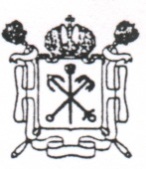 ПРАВИТЕЛЬСТВО САНКТ-ПЕТЕРБУРГАКОМИТЕТ ПО ОБРАЗОВАНИЮГосударственное бюджетное общеобразовательное учреждениесредняя общеобразовательная школа№ 553 с углублённым изучением английскогоязыка Фрунзенского района Санкт-Петербурга192281, г. Санкт-Петербург,ул. Ярослава Гашека, дом 4, корпус 4т/ф (812) 778-21-31ИНН 7816167751 КПП 781601001ПРИКАЗ       30. 09. 2016 г.                                                                                  № 110-ПО порядке организации и предоставления дополнительных платных образовательных услуг и услуг, сопутствующих образовательному процессу       В соответствии с Правилами предоставления платных образовательных услуг и услуг, сопутствующим образовательному процессу в государственных учреждениях Санкт-Петербурга, на основе анализа данных, полученных в ходе опроса учащихся и их родителей по соответствующей тематике, и согласно Уставу учреждения и в целях установления порядка предоставления дополнительных платных образовательных услуг и услуг, сопутствующих образовательному процессу.ПРИКАЗЫВАЮ:Утвердить перечень программ платных образовательных услуг, оказываемых учреждением с 01. 10.2016 года:Установить, что оплата за оказание дополнительных платных услуг производится по квитанциям на лицевой счет учреждения согласно договорам.Установить, что оплата труда работников, занятых в предоставлении дополнительных платных образовательных услуг и услуг, сопутствующих образовательному процессу, производится согласно утвержденной тарификации и заключённым договорам в порядке, установленном действующим законодательством.Утвердить перечень документов и иных материалов, необходимых учреждению при оказании дополнительных платных образовательных услуг и услуг, сопутствующих образовательному процессу:- утвержденные программы дополнительного обучения по каждому виду;- приказы учреждения (о введении, оплате труда и другие);- расчеты по платным услугам;- график оказания платных услуг с указанием помещений и тех работников кто их оказывает; - положение о расходовании доходов от приносящей доход деятельности;- договоры с потребителями на оказание платных услуг;- договоры с работниками учреждения, занятыми в оказании дополнительных платных образовательных услуг и услуг, сопутствующих образовательному процессу.- книга «Замечания и предложений по предоставлению платных услуг»- нормативные акты, регулирующие предпринимательскую деятельность в образовательных учреждениях;- информационный стенд для потребителей дополнительных платных образовательных услуг и услуг, сопутствующих образовательному процессу. Контроль за выполнением приказа оставляю за собой.Директор                                                                         ___________________ А.А. СудаковНаименование программыВозраст детейКол-во детейПреподавательКол-во часов в месяцКем и когда утверждена программаПериод обученияСтоимость обучения (руб.)1.Школа раннего развития «Всезнайка»6 лет32Болдырева Т.А.Калинина Т.А.Райляну И.В.Солнцева М.С.Такушевич О.Н.64Пед.советПротокол №1 от 31.08.20167 месяцев35002.Бодибилдинг16-18 лет40Пожидаев А.А. 48Пед.советПротокол №1 от 30.08.20168 месяцев8003.Формирование двигательных навыков игры в футбол7-14 лет23Алаев Д.В.36Пед.советПротокол №1 от 30.08.20168 месяцев9004.Спортивные игры16-18 лет40Скороходова П.Н.36Пед.советПротокол №1 от 30.08.20168 месяцев550